UNIVERSIDADE DO ESTADO DE SANTA CATARINA – UDESC 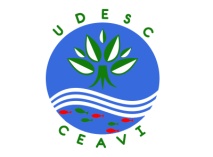 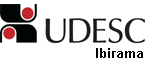 CENTRO DE EDUCAÇÃO SUPERIOR DO ALTO VALE DO ITAJAÍ – CEAVIDIREÇÃO DE ENSINO – DENPLANO DE ENSINODEPARTAMENTO: DESADISCIPLINA: FUNDAMENTOS DE ECONOMIA			SIGLA: 54FECPROFESSOR: Rubens Staloch		E-mail: rubens.staloch@udesc.brCARGA HORÁRIA TOTAL: 54 hs		TEORIA: 54 hs		PRÁTICA: CURSO(S): ENGENHARIA SANITÁRIASEMESTRE/ANO: 1/2015				PRÉ-REQUISITOS: Não háOBJETIVO GERAL DO CURSO: Formar profissionais da engenharia habilitados à preservação, ao controle, à avaliação, à medida e à limitação das influências negativas das atividades humanas sobre o meio ambiente, de modo a atender as necessidades de proteção e utilização dos recursos naturais de forma sustentável, aliando novas metodologias e tecnologias na exploração, uso e tratamento da água, nos projetos de obras de saneamento, que envolvem sistemas de abastecimento de água, sistemas de esgotamento sanitário, sistemas de limpeza urbana, bem como no desenvolvimento de políticas e ações no meio ambiente que busquem o monitoramento, o controle, a recuperação e a preservação da qualidade ambiental e da saúde pública.EMENTA: Juros simples. Juros compostos. Descontos compostos. Taxas. Métodos de análise de investimentos. Fluxo de caixa. Investimento inicial. Capital de giro, receitas, despesas. Efeitos da depreciação sobre rendas tributáveis. Influência do financiamento e amortização. Incerteza e risco em projetos. Análise de viabilidade de fluxo de caixa final. Análise de sensibilidade. Substituição de equipamentos. Leasing. Correção monetária.OBJETIVO GERAL DA DISCIPLINA: Desenvolver conceitos, técnicas e práticas de finanças empresariais e pessoais, transmitindo uma visão abrangente e objetiva, permitindo que o discente tenha a compreensão do conteúdo no contexto do mundo dos negócios, através da utilização dos instrumentos financeiros como ferramenta de apoio operacional e de tomada de decisão sobre o uso de recursos financeiros. OBJETIVOS ESPECÍFICOS/DISCIPLINA:- Explicar a importância da função financeira nas organizações, nas instituições e na vida pessoal dos discentes;- Aplicar as fórmulas financeiras na implementação dos modelos e sistemas financeiros desenvolvidos; - Compreender o sistema de fluxo de caixa e sua importância nas tomadas de decisões com relação ao uso de recursos financeiros; - Interpretar as questões e analisar os resultados decorrentes dos cálculos financeiros realizados; - Demonstrar os métodos de avaliação e as técnicas de análise de investimentos econômicos e financeiros;- Construir relatórios com informações financeiras que auxiliem no processo de controle e tomada de decisão em organizações.CRONOGRAMA DE ATIVIDADES: METODOLOGIA PROPOSTA: - As aulas serão ministradas através de aulas expositivas com explicação do conteúdo teórico através e apresentação de exercícios práticos. - Para a solução dos cálculos serão utilizadas fórmulas matemáticas e Planilhas Eletrônicas.- Os discentes poderão realizar pesquisa bibliográfica de temas previamente distribuídos.- Para casos de estudo far-se-á uso de materiais publicados em periódicos impressos e eletrônicos, isso para aproximar os estudos às situações reais de mercado.- Poderão ser realizadas atividades extraclasses (Via Moodle). AVALIAÇÃO: Serão realizadas 04 avaliações compostas por:P1 – 01 Prova individual, sem consulta. Será composta por questões discursivas e de cálculo. Peso (20% da média final)P2 – 01 Prova individual, sem consulta. Será composta por questões de cálculo e teoria aplicada. Peso (25% da média final)P3 – 01 Prova individual, sem consulta. Será composta por questões de cálculo e teoria aplicada. Peso (25% da média final)T1 – Trabalho 01. Realização de um fichamento de texto previamente distribuído pelo professor.Peso (30% da média final) A Média Semestral será constituída da seguinte forma: MS = (P1*0,20) + (P2*0,25) + (P3*0,25) + (T1*0,30)OBS.:- As datas das avaliações poderão ser ajustadas ao longo do semestre, conforme andamento da disciplina. - Será considerado aprovado o acadêmico que obtiver média semestral igual ou superior a 7,0 (sete) e frequência mínima de 75% nas aulas. BIBLIOGRAFIA PRINCIPAL:1) ASSAF NETO, Alexandre. Matemática financeira e suas aplicações. 11. ed. São Paulo: Atlas, 2009. 272 p.        Nº de Chamada: 650.01513 A844m 11. ed.2) FERREIRA, Roberto G. Engenharia econômica e avaliação de projetos de investimento: critérios de avaliação, financiamentos e benefícios fiscais, análise de sensibilidade e risco . São Paulo: Atlas, 2009. 273 p.           Nº de Chamada: 658.15 F383e 3) PILÃO, Nivaldo Elias; HUMMEL, Paulo RobertoVampré. Matemática financeira e engenharia  econômica. São Paulo: Thomson, 2004.       Nº de Chamada: 650.01513 P637m  4) SAMANEZ, Carlos Patrício. Matemática financeira: aplicações à análise de investimentos. 4.ed. São Paulo: Prentice Hall, c2007. 274 p. (Matemática/Finanças.) Nº de Chamada: 650.01513 S187m 4.ed5) VIEIRA SOBRINHO, José Dutra. Matemática financeira. 7.ed. São Paulo: Atlas, 2000. 409 p. Nº de Chamada: 650.01513 V658m 3.edBIBLIOGRAFIA COMPLEMENTAR:1) BRANCO, Anísio Costa Castelo. Matemática financeira aplicada: com valiosos exemplos de aplicação do método algébrico, de calculadora financeira e do programa Microsoft Excel. São Paulo: Pioneira, 2002. 253 p.                 Nº de Chamada: 658.152 C349m 2) BRUNI, Adriano Leal; FAMÁ, Rubens. As decisões de investimentos: com aplicações na HP12C e Excel. 2ª Edição. São Paulo: Atlas, volume 2, 2007. 218 p.         Nº de chamada 650.01513 B896 3) HAZZAN, Samuel; POMPEO, José Nicolau. Matemática financeira. 6. ed. São Paulo: Saraiva, 2008. 314 p.                      Nº de Chamada: 650.01513 H431m 6.ed 4) MATHIAS, Washington Franco; GOMES, José Maria. Matemática financeira. 5. ed. São Paulo: Atlas, 2008. 416 p.              Nº de Chamada: 650.01513 M431m 5. ed. 5) SOUZA, Alceu; CLEMENTE, Ademir. Decisões financeiras e análise de investimentos: fundamentos, técnicas e aplicações . 6. ed. São Paulo: Atlas, 2009. 178 p.         Nº de Chamada: 658.152 S729d 6. ed. 6) TOSI, Armando José. Matemática financeira com utilização da HP-12C. São Paulo: Atlas, 2006. 224 p.         Nº de Chamada: 650.01513 T714m7) VASCONCELLOS, Marco Antonio Sandoval de. Fundamentos de Economia. 2. ed. São Paulo, Saraiva, 2006. Nº de Chamada: 330 V331f 2.ed8) VIEIRA SOBRINHO, José Dutra. Manual de aplicações financeiras HP-12C: tradicional, platinum, prestige . 3. ed. São Paulo: Atlas, 2008. 203 p. Nº de Chamada: 510 V658m 3. ed.9) Pode ainda ser utilizada alguma bibliografia complementar não referenciada neste Plano de Ensino, porém, serão devidamente indicadas pelo professor.  AulaDATAHORÁRIOCONTEÚDO0120/02/2015(Sex.)07:30 - 09:20Apresentação do Plano de Ensino;Conceitos Básicos de Matemática Financeira.Regime de Capitalização Simples: juros simples.0227/02/2015(Sex.)07:30 - 09:20Regime de Capitalização Composta: Juros Compostos. Lista de Exercícios. Correção Lista de Exercícios. 0306/03/2015(Sex.)07:30 - 09:20Descontos. Definição. Descontos simples/compostos. Taxas de Juros: taxa nominal, taxa efetiva, taxa real, taxas equivalentes e proporcionais.0413/03/2015(Sex.)07:30 - 09:20Lista de Exercícios. Correção Lista de Exercícios. 0520/03/2015(Sex.)07:30 - 09:20P1 – Prova 01 - Prova individual, sem consulta. Será composta por questões discursivas e de cálculo.0627/03/2015(Sex.)07:30 - 09:20Correção Prova 1. Fluxo de CaixaDefinição. Entradas e Saídas;Operações com Fluxo de Caixa em Séries Uniformes: Antecipado/Postecipado. 03/04/2015(Sex.)07:30 - 09:20Feriado Nacional – Semana Santa 0710/04/2015(Sex.)07:30 - 09:20Operações com Fluxo de Caixa em Séries Uniformes: Antecipado/Postecipado. 0817/04/2015(Sex.)07:30 - 09:20Operações com Fluxo de Caixa em Séries Variáveis.0924/04/2015(Sex.)07:30 - 09:20Operações com Fluxo de Caixa em Séries Variáveis. Lista de Exercícios. Correção Lista de Exercícios. 01/05/2015(Sex.) 07:30 - 09:20Feriado Nacional – Dia do Trabalho1002/05/2015(Sab.) Via MoodleLista de exercícios 1 (Peso: 20% da Prova 2) – Atividade Extraclasse. Reposição aula 01/05/2015 – Feriado Nacional.1108/05/2015(Sex.)07:30 - 09:20P2 – Prova 02 - Prova individual, sem consulta. Será composta por questões discursivas e de cálculo. 1215/05/2015(Sex.)07:30 - 09:20Correção Prova 2. Sistemas de amortização: definição.Sistemas de amortização Price/Francês: Antecipado/Postecipado. 1322/05/2015(Sex.)07:30 - 09:20Sistemas de amortização Price/Francês: Diferido. Lista de Exercícios. Correção Lista de Exercícios. 1429/05/2015(Sex.)07:30 - 09:20Sistema de amortização Constante (SAC): Antecipado/Postecipado. 05/06/2015(Sex.)07:30 - 09:20Feriado Escolar. 1512/06/2015(Sex.)07:30 - 09:20Sistema de amortização Constante (SAC): Diferido. Lista de Exercícios. Correção Lista de Exercícios. 1619/06/2014(Sex.)07:30 - 09:20P3 – Prova 03 - Prova individual, sem consulta. Será composta por questões discursivas e de cálculo. 1714/11/2014(Sex.)07:30 - 09:20Correção Prova 3. Análise de Investimentos: Caracterização da Análise de Investimentos; Taxa Mínima de Atratividade – TMA; Investimento Inicial; Capital de Giro, Receitas e Despesas; Substituição de Equipamentos. Análise de Investimentos - Métodos de Análise de Investimentos: Valor Presente Líquido – VPL; Valor Presente Líquido – VPL – Vidas úteis Diferentes. Taxa Interna de Retorno; Valor Periódico Equivalente. Análise de Investimentos: Efeito do IRPJ, Depreciação e influência do financiamento, amortização e leasing; Análise de viabilidade do fluxo final de caixa. Análise de Investimentos: Análise de Sensibilidade; Incerteza e Risco em Projetos.1826/06/2014(Sex.)07:30 - 09:20T1 – Trabalho 01. Realização de um fichamento, em dupla, de texto previamente distribuído pelo professor. 03/07/2015(Sex.)07:30 - 09:20EXAME FINAL